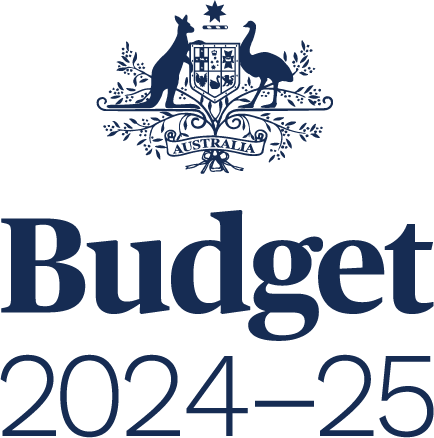 BUDGET MEASURESBUDGET PAPER NO. 2Circulated byThe Honourable Jim Chalmers MPTreasurer of the Commonwealth of AustraliaandSenator the Honourable Katy GallagherMinister for Finance, Minister for Women, 
Minister for the Public Service of the Commonwealth of AustraliaFor the information of honourable members
on the occasion of the Budget 2024–2514 May 2024© Commonwealth of Australia 2024ISSN 0728 7194 (print); 1326 4133 (online)This publication is available for your use under a Creative Commons Attribution 4.0 International licence, with the exception of the Commonwealth Coat of Arms, third-party content and where otherwise stated. The full licence terms are available from http://creativecommons.org/licenses/by/4.0/legalcode.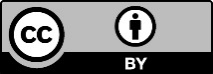 Use of Commonwealth of Australia material under a Creative Commons Attribution 4.0 International licence requires you to attribute the work (but not in any way that suggests that the Commonwealth of Australia endorses you or your use of the work).Commonwealth of Australia material used ‘as supplied’.Provided you have not modified or transformed Commonwealth of Australia material in any way including, for example, by changing the Commonwealth of Australia text; calculating percentage changes; graphing or charting data; or deriving new statistics from published statistics – then the Commonwealth of Australia prefers the following attribution:Source: The Commonwealth of Australia.Derivative materialIf you have modified or transformed Commonwealth of Australia material, or derived new material from those of the Commonwealth of Australia in any way, then the Commonwealth of Australia prefers the following attribution:Based on Commonwealth of Australia data.Use of the Coat of ArmsThe terms under which the Coat of Arms can be used are set out on 
the Department of the Prime Minister and Cabinet website (see www.pmc.gov.au/
honours-and-symbols/commonwealth-coat-arms).Other usesEnquiries regarding this licence and any other use of this document are welcome at:Manager
Media Unit
The Treasury
Langton Crescent 
Parkes  ACT  2600
Email: media@treasury.gov.auInternetA copy of this document is available on the central Budget website at: www.budget.gov.au.Printed by CanPrint Communications Pty Ltd. ForewordBudget Paper No. 2, Budget Measures 2024–25 ensures that the Budget Papers provide comprehensive information on all Government decisions that involve changes to its payment and receipt activities since the 2023–24 Mid-Year Economic and Fiscal Outlook released in December 2023. This information is outlined in two parts:Part 1:  Receipt MeasuresPart 2:  Payment MeasuresReceipt measures are defined as those measures that affect taxation or non-taxation receipts. Payment measures are defined as those measures that affect operating payments and purchases of non-financial assets. Measures are presented on a cash basis, corresponding with references to the underlying cash balance in Budget Paper No. 1, Budget Strategy and Outlook. ContentsTable of measures by portfolioPart 1: Receipt Measures	1Employment and Workplace Relations	6Amendments to the National Vocational Education and Training Regulator Act 2011	6Home Affairs	7Enhancing Productivity – abolishing nuisance tariffs	7Migration – Mobility Arrangement for Talented Early-professionals Scheme (MATES) and extending the validity of the Business Visitor visa for Indian nationals	7Permanent Migration Program – 2024–25 planning levels and multi-year planning	8Support for Ukraine – extending duty free access for goods imported from Ukraine	9Work and Holiday visa – visa pre-application process for certain 
Working Holiday Maker programs	9Treasury			10Amendments to existing measures	10Personal Income Tax – Cost of Living – increasing the 
Medicare levy low-income thresholds	12Personal Income Tax – Cost of Living Tax Cuts	12Philanthropy – updates to the list of specifically listed deductible gift recipients	13Small Business Support – $20,000 instant asset write-off	14Strengthening Tax Compliance – extending the 
Personal Income Tax Compliance Program	15Strengthening Tax Compliance – Australian Taxation Office Counter Fraud Strategy	15Strengthening Tax Compliance – extending the 
Shadow Economy Compliance Program	16Strengthening Tax Compliance – extending the Tax Avoidance Taskforce	17Strengthening the foreign resident capital gains tax regime	17Part 2: Payment Measures	19Agriculture, Fisheries and Forestry	41Agriculture – other priorities	41Agriculture and Land Sectors – low emissions future	42Future Drought Fund – better support for farmers and communities 
to manage drought and adapt to climate change	42Phase Out of Live Sheep Exports by Sea – transition support	43Attorney-General's	45Anti-Money Laundering and Counter-Terrorism Financing Reform	45Attorney-General's – reprioritisation	46Attorney-General's Portfolio – additional resourcing	46Enhancing First Nations Justice Policy Outcomes	48Establishment of the Administrative Review Tribunal and 
Addressing Extremely High Migration Backlogs in the Courts	49National Firearms Register	50National Legal Assistance Partnership	51Policing Engagement and Training	51Climate Change, Energy, the Environment and Water	52Australia's International Climate Change Engagement	52Australian Antarctic Program – additional funding	52Climate Change, Energy, the Environment and Water – cost recovery arrangements	53Commonwealth Leadership for a Safe Circular Economy – continuing delivery	54Harnessing the Energy Transition to Benefit Consumers	54Improving the Australian Carbon Credit Unit Scheme	55Inspector-General of Water Compliance Legislative Functions	56Jabiru Remediation – continuing delivery	56Murray-Darling Basin Plan – continuing delivery	56National Water Grid Fund – responsible investment in 
water infrastructure for the regions	57Nature Positive Plan – additional funding	58Reducing the Impact of Litter and Supporting On-ground Biodiversity Actions	59Regional cooperation initiative on carbon sequestration	59Sustaining Water Functions	60Tourism Reef Protection Initiative – continuing delivery	61Cross Portfolio	62Australian Universities Accord – tertiary education system reforms	62Future Made in Australia – Attracting Investment in Key Industries	65Future Made in Australia – Investing in Innovation, Science and Digital Capabilities	66Future Made in Australia – Making Australia a Renewable Energy Superpower	67Future Made in Australia – Promoting Sustainable Finance Markets	70Future Made in Australia – Strengthening Approvals Processes	71Future Made in Australia – Workforce and Trade Partnerships for 
Renewable Energy Superpower Industries	72Housing Support	74Savings from External Labour – extension	76Defence			77Australian War Memorial – financial sustainability	77Commonwealth War Graves Commission – additional funding	77Continuing Veterans' Access to Health and Support Programs	77Defence Assistance – regional and global support	78Defence Export – Boxer Heavy Weapons Carrier for Germany	79Defence Industry Development Strategy	79Defence Oversight – Parliamentary Joint Committee on Defence	80Defence Service Homes Insurance Scheme Review	80Department of Veterans' Affairs – additional resourcing to support service delivery	81Implementation of the Defence Trade Controls Amendment Act 2024	812024 National Defence Strategy and Integrated Investment Program	82Nuclear-Powered Submarine Program – workforce and supply chain investments	82Reform of Veterans' Compensation Legislation	84Supporting Veteran Owned Business Grant Program	85Education		86Child Care Subsidy Reform – further measures for strong and sustainable foundations	86Closing the Gap – Education	87Inclusion Support Program – additional funding	88School Education Support	88Employment and Workplace Relations	90Australian Apprenticeships Incentive System – further support	90Employment and Workplace Relations – reprioritisation	90Employment Services Reform	91Engineered Stone Import Prohibition	92Extending Broome Employment Services	93First Nations Prison to Employment Program	93Further Support for the Vocational Education and Training System	94Promoting TAFE and VET Pathways	95Workplace Relations	95Finance			97Digital ID	97Equity Injection for Australian Naval Infrastructure	98Finance Portfolio – additional resourcing	99Initial funding for the Independent Parliamentary Standards Commission	100Parliamentary Expenses Management System – additional funding	100Snowy Hydro Limited	101Foreign Affairs and Trade	102Australia-France Enhanced Relations	102Enhancing Pacific Infrastructure and Engagement	103Fast-Track Passport – establishment	104International Climate Finance	104Maintaining Support for an Effective Foreign Service	105Middle East Crisis Response	105Southeast Asia Engagement – additional funding	106Trade and Tourism Strategies – additional funding	107Health and Aged Care	1092024 Channel Nine Brisbane Telethon	109Australian Institute of Sport Site Redevelopment	109Ensuring Service Delivery at Hummingbird House	110Funding for the Alfred Hospital	110Health Workforce	111Improving Aged Care Support	112Improving Cancer Outcomes	113Management of Torres Strait and Papua New Guinea Cross Border Health Issues	114Medical Research	115Mental Health	116National Joint Replacement Registry – additional funding	117National Strategies for Bloodborne Viruses and Sexually Transmissible Infections – continuation and expansion	118Pharmaceutical Benefits Scheme (PBS) – new and amended listings	119Portfolio Administrative Matters	120Preventive Health	121Response to HIV Taskforce Recommendations – eliminating HIV in Australia	123Securing Cheaper Medicines	124Sport Integrity Australia – funding support	125Strengthening Medicare	126Strengthening Medicare – Medicare Urgent Care Clinics – additional funding	128Strengthening Medicare – an effective and clinically appropriate 
Medicare Benefits Schedule (MBS)	129Supporting Ongoing Access to Vaccines	130Supporting Sports Participation	131Women's Health	132Home Affairs	134Civil Maritime Critical Security Capabilities	134Department of Home Affairs – supplementation	134Disaster Support	135Infrastructure Upgrades at Yongah Hill Immigration Detention Centre	135Migration System Reforms	136National Security Agencies – additional funding	137Reforms to Migrant and Refugee Settlement Services	138Support to Individuals from Israel and Occupied Palestinian Territories 
affected by the Hamas-Israel conflict	139Tobacco – illicit tobacco compliance	139Industry, Science and Resources	140Investing in the Future of Industry and Science	140Supporting Safe and Responsible AI	141Supporting Safety and Responsible Decommissioning in the 
Offshore Resources Sector	142Update on Radioactive Waste Management	143Infrastructure, Transport, Regional Development, 
Communications and the Arts	144Building a Better Future Through Considered Infrastructure Investment	144Delivering a Strategic Fleet	146Enabling Western Sydney International Airport	147First Nations Digital Inclusion	148Funding for the Territories	148New Vehicle Efficiency Standard Implementation	149Online Safety	150Qtopia Sydney	150Revive – National Cultural Policy	151Supporting Connectivity, Media and Communications	152Supporting Transport Priorities	153Urban Agenda and Community Programs	154Parliament	155Parliamentary Departments – additional resourcing	155Prime Minister and Cabinet	156APS Capability Reinvestment Fund: 2024–25 projects funded under round two	156Ending Gender-Based Violence – additional resourcing	157Further Investment to Closing the Gap	158National Australia Day Council – additional resourcing	159Net Zero Economy	159Northern Territory Homelands and Housing	160Prime Minister and Cabinet – additional resourcing	161Remote Jobs and Economic Development Program	162Youpla Support Program – continuation	163Social Services	164A Higher Rate of JobSeeker Payment for Participants with a 
Partial Capacity to Work (0-14 hours)	164A Stronger and More Diverse and Independent Community Sector	164Additional Funding to Expand Jindelara Cottage Ulladulla	165Australian Orphanage Museum – additional funding	165Carer Payment – increased flexibility	166Commonwealth Government-Funded Paid Parental Leave – enhancement	166Commonwealth Rent Assistance – increase the maximum rates	167Disability Employment Services Reform	168Early Years Strategy – aligning investment	168Endorsement of the Social Security Agreement between 
Australia and the Oriental Republic of Uruguay	169Financial Wellbeing and Capability Activity – additional funding	169Freeze Social Security Deeming Rates	170Impact of the Douglas Decision on Social Security Means Testing	171National Commissioner for Aboriginal and Torres Strait Islander 
Children and Young People	171National Disability Insurance Scheme – getting the NDIS back on track	172National Redress Scheme – further support	174Outcomes Fund	174Services Australia – additional resourcing	175The Leaving Violence Program – financial support for 
victim-survivors of intimate partner violence	176Treasury			177ABS – delivering Census and modernising operations	177Competition Reform	178Cyber Security of Regulators and Improving Registers	179Energy Bill Relief Fund – extension and expansion	179Fighting Scams	180International Assistance	181Modernising Digital Assets and Payments Regulation	182Supporting Small Businesses	182Treasury Portfolio – additional resourcing	183